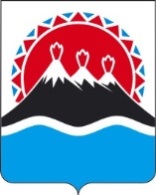 П О С Т А Н О В Л Е Н И ЕПРАВИТЕЛЬСТВА  КАМЧАТСКОГО КРАЯ             г. Петропавловск-КамчатскийПРАВИТЕЛЬСТВО ПОСТАНОВЛЯЕТ:1. Внести в приложение к постановлению Правительства Камчатского края от 23.03.2015 № 117-П «Об утверждении порядка предоставления субсидий исполнителям коммунальных услуг в целях возмещения недополученных доходов, возникших в результате обеспечения изменения размера вносимой гражданами платы за коммунальные услуги в соответствии с предельными (максимальными) индексами изменения размера вносимой гражданами платы за коммунальные услуги в муниципальных образованиях в Камчатском крае» следующие изменения:1) пункт 1 части 3 после слов «товарищества собственников жилья,» дополнить словами «товарищества собственников недвижимости,»;2) часть 4 после слов «товариществам собственников жилья,» дополнить словами «товариществам собственникам недвижимости,»;3) пункт 1 части 5 после слов «товариществ собственников жилья,» дополнить словами «товариществ собственников недвижимости,»;4) пункт 1 части 13 изложить в следующей редакции:«1) для управляющих организаций, товариществ собственников жилья, товариществ собственников недвижимости, жилищных кооперативов, иных специализированных потребительских кооперативов - как разница между величиной платы за отопление, выставленной на основании договора теплоснабжения к оплате ресурсоснабжающей организацией и принятой к оплате управляющей организацией, товариществом собственников жилья, товариществом собственников недвижимости, жилищным кооперативом, иным специализированным потребительским кооперативом (по определенному уполномоченным органом местного самоуправления муниципального образования в Камчатском крае перечню многоквартирных домов или жилых домов, находящихся в управлении, в которых выявлено превышение предельных значений изменения платы граждан за отопление, установленных Регулирующим органом (далее - предельные значения), и величиной платы за отопление, предъявленной управляющей организацией, товариществом собственников жилья, товариществом собственников недвижимости,  жилищным кооперативом, иным специализированным потребительским кооперативом гражданам, проживающим в данных многоквартирных домах или жилых домах, с соблюдением предельных значений;».2. Настоящее постановление вступает в силу через 10 дней после дня его официального опубликования и распространяется на правоотношения, возникшие с 1 января 2018 года.Губернатор Камчатского края	В.И. ИлюхинПОЯСНИТЕЛЬНАЯ ЗАПИСКАк проекту постановления Правительства Камчатского края«О внесении изменений в приложение к постановлению Правительства Камчатского края от 23.03.2015 № 117-П «Об утверждении порядка предоставления субсидий исполнителям коммунальных услуг в целях возмещения недополученных доходов, возникших в результате обеспечения изменения размера вносимой гражданами платы за коммунальные услуги в соответствии с предельными (максимальными) индексами изменения размера вносимой гражданами платы за коммунальные услуги в муниципальных образованиях в Камчатском крае» (далее – проект постановления)Настоящий проект постановления Правительства Камчатского края разработан в связи со следующим.Федеральным законом от 05.05.2014 № 99-ФЗ «О внесении изменений в главу 4 части первой Гражданского кодекса Российской Федерации и о признании утратившими силу отдельных положений законодательных актов Российской Федерации», вступившим в силу с 1 сентября 2014 года, введена новая организационная форма юридического лица – товарищество собственников недвижимости (далее – ТСН).В соответствии со статьей 123.12 Гражданского кодекса Российской Федерации (часть первая) ТСН признается добровольное объединение собственников недвижимого имущества (помещений в здании, в том числе в многоквартирном доме, или в нескольких зданиях, жилых домов, дачных домов, садоводческих, огороднических или дачных земельных участков и т.п.), созданное ими для совместного владения, пользования и в установленных законом пределах распоряжения имуществом (вещами), в силу закона находящимся в их общей собственности или в общем пользовании, а также для достижения иных целей, предусмотренных законами.Устав ТСН должен содержать сведения о его наименовании, включающем слова «товарищество собственников недвижимости».Таким образом, ТСН является отдельным юридическим лицом, созданным для достижения целей, предусмотренных специальными нормами федерального законодательства. В рамках постановления Правительства Камчатского края от 23.03.2015 № 117-П «Об утверждении порядка предоставления субсидий исполнителям коммунальных услуг в целях возмещения недополученных доходов, возникших в результате обеспечения изменения размера вносимой гражданами платы за коммунальные услуги в соответствии с предельными (максимальными) индексами изменения размера вносимой гражданами платы за коммунальные услуги в муниципальных образованиях в Камчатском крае» ТСН рассматривается как исполнитель коммунальных услуг, имеющий аналогичные права и обязанности с товариществами собственников жилья и, соответственно, имеющий право на субсидию в целях возмещения недополученных доходов, возникших в результате обеспечения изменения размера вносимой гражданами платы за коммунальные услуги в соответствии с предельными (максимальными) индексами изменения размера вносимой гражданами платы за коммунальные услуги.Принятие настоящего проекта постановления Правительства Камчатского края не потребует выделения дополнительных финансовых средств из краевого бюджета.В целях обеспечения возможности проведения независимой антикоррупционной экспертизы проектов нормативных правовых актов настоящий проект постановления Правительства Камчатского края 04.07.2018 г. размещен на Едином портале проведения независимой антикоррупционной экспертизы и общественного обсуждения проектов нормативных правовых актов Камчатского края. В срок до 13.07.2018 г. экспертных заключений и не поступало, общественного обсуждения не велось.Проект постановления Правительства Камчатского края не подлежит оценке регулирующего воздействия в соответствии с постановлением Правительства Камчатского края от 06.06.2013 № 233-П «Об утверждении Порядка проведения оценки регулирующего воздействия проектов нормативных правовых актов Камчатского края и экспертизы нормативных правовых актов Камчатского края».№О внесении изменений в приложение к постановлению Правительства Камчатского края от 23.03.2015 № 117-П «Об утверждении порядка предоставления субсидий исполнителям коммунальных услуг в целях возмещения недополученных доходов, возникших в результате обеспечения изменения размера вносимой гражданами платы за коммунальные услуги в соответствии с предельными (максимальными) индексами изменения размера вносимой гражданами платы за коммунальные услуги в муниципальных образованиях в Камчатском крае» 